   Kaffeespezialitäten & Erfrischendes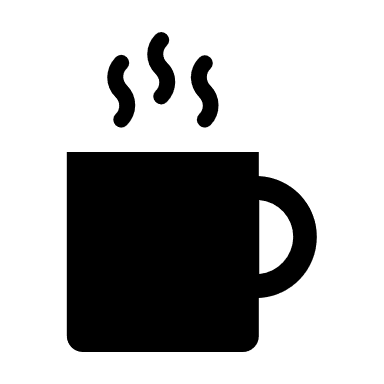 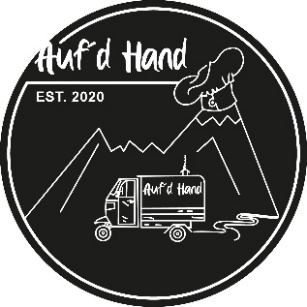 Espresso (10)									2,50€	Doppelter Espresso (10)								3,50€ Espresso Macchiato (B,10)							2,80€ Cappuccino (B,10)								3,80€ Latte Macchiato (B,10)								4,00€ Kaffee Creme´ (10)						                           3,50€ Haferl Filterkaffee (10)								3,50€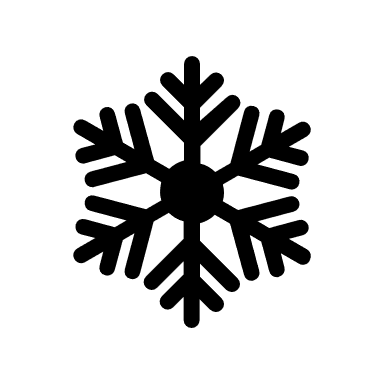 Latte Macchiato on Ice -wahlweise mit Schoko o. Karamell			5,50€	 Eiskaffee mit Vanille-Milchsofteis und Schlagsahne (B,10)		             		6,50€ Affogato - doppelter Espresso mit Vanille Milchsofteis gerührt (B,10)	             4,50€ Sanfter Orangen (B)Engel mit Vanille Milchsofteis und Schlagsahne (B,10)	             6,50€ Berchtesgadener Vanille Milchsofteis (A,B,C)	    klein 2,00€   groß 3,00€ wahlweise mit Mango / Banane / Schokolade / Karamell  (F)Kuchen des Tages (A,B,C,F)					          	          3,80€wahlweise mit Milchsofteis + 2,00€ / Portion Schlagsahne extra +0,80€ Erläuterung der FußnotenA - Gluten, B - Milch, C - Ei, D - Sesam, E - Senf, F – Nüsse1. mit Farbstoff, 2. mit Konservierungsstoff, 4. mit Geschmacksverstärker, 7. mit Süßungsmittel, 10. koffeinhaltigBei weiteren Fragen zu Allergenen und Zusatzstoffen stehen wir Ihnen gerne zur Verfügung